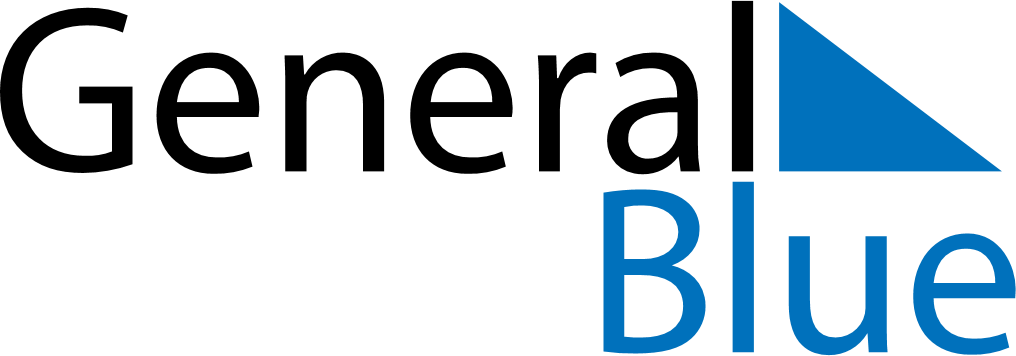 July 2030July 2030July 2030July 2030UkraineUkraineUkraineMondayTuesdayWednesdayThursdayFridaySaturdaySaturdaySunday12345667891011121313141516171819202021Statehood Day2223242526272728293031